ZomborÓ, dermedt utcák, régi, lusta házak,
Paloták, kunyhók, terek, templomok,
Homlokotokra sebet vert a század,
Mint az enyémre, bélyeges nyomot,
S most álltok itt, míg mállaszt az alázat,
Rokonaim, ti hallgató romok.
Magányosak, kiket a celtiszeknek
Sűrült hálói óvnak, rejtegetnek.(Hódsághy Béla: Zombor)Zombor története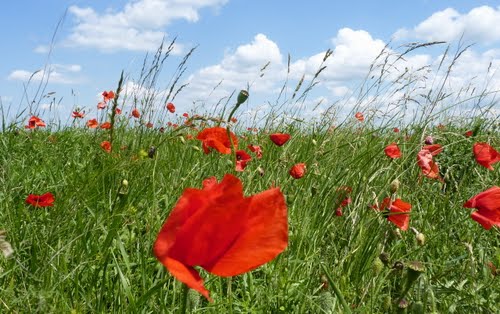 Túl a városon… (Fotó: Časlav Ivanović, Panoramio)Zombor város első írásos említése 1391-re tehető, amikor a települést Coborszentmihály néven említik a templomának védőszentje, illetve a Bodrog vármegyei ispánokat adó Cobor család után. A Cobor család 1479-ben domonkos kolostort építtetett, majd az oszmán fenyegetés okán várat is emeltetett. A rákövetkező évtizedekben a parasztháború, a török hadjárakok és a szerb zavargások következtében a magyar őslakosság eltűnt a városból és a környező falvakból. Elpusztult, menekülni kényszerült vagy rabsorsra került.Az 1451-es török hadjáratot követően Coborszentmihány közel 150 évre a török birodalom részévé vált. Ezidőtájt jelenik meg a forrásokban a szerb ajkakon eltorzult Szombor névalak, melyből később a Zombor név alakult ki. A török időkben a város fontos kereskedelmi csomópont volt, illetve katonai kerület (náhije) kapott itt helyet.A közel másfél évszázados török uralom idejéből az adókönyvek és útirajzok feljegyzéseit leszámítva szinte semmilyen tárgyi emlék nem maradt fenn, pedig a városban sok ház épült ebben az időben, boltok és fogadók sorakoztak, iskola létezett, szeráj és 14 muzulmán imahely volt megtalálható a városban. Zombor 1687. szeptember 12-én szabadult fel a török uralom alól, amelyet követően azonnal bosnyák ferencesek irányítása alatt 5000 katolikus bunyevác települt le itt. Három évvel később görögkeleti szerbek érkeztek nagy számban, akik az új határőrvidék őrei lettek.A karlócai békét (1699) követő békés időszakban Zombor városa virágkorát élte. A fejlődést csupán II. Rákóczi Ferenc egyik serege vetette vissza, mikor  a Kecskemétet pusztító szerbek elleni büntetőhadjárat során felégette a várost. A törökökkel szembeni érdemeinek köszönhetően Zombor katonai város rangot kapott, a 18. század elején görögkeleti, majd katolikus iskolát is alapítottak. A határőrvidék felszámolása (1745) után mezővárosként Bács vármegyéhez csatolták. Erre az időszakra telető a város polgárosodásának kezdete, amelynek köszönhetően gyors fejlődés következett mind kereskedelmi, társadalmi és kulturális téren. 1749-ben Mária Terézia szabad királyi városi címet ajándékozott Zombornak.1786-tól a második legnagyobb megyének, az egyesült Bács-Bodrog vármegyének a központjává vált. Ez új lendületet adott a város fejlődésének, ezidőtájt készült a Ferenc-csatorna is.  A Szeged-Zombor-Eszék vasútvonal további lehetőségeket biztosított a gazdasági fejlődés számára. A 19. század végén folyt a város fásítása, aminek köszönhetően ma is hatalmas ostorfák uralják az utcákat.Zombor látnivalói és nevezetességeiZombor óvárosában egymást érintik a régi korok építészeti remekei, a barokk, a rokokó, a klasszicista, a biedermeier és a szecesszió jegyei köszönnek vissza a falakról és a házak ormairól. A gyűrűbe szorult városmag a mai napig megőrizte a kulturális és építészeti sokszínűségét.VárosházaA Városháza klasszicista stílusú épület, amely üde színeivel meghatározza a városközpont hangulatát. A középkorban még a város névadóinak, a Cobor családnak a birtoka állt ezen a helyen. Az újkori építések idõpontjait megtalálhatjuk az épület két oldalán: Brankovics János gróf 1718-ban alapozta meg az épületet, majd 1842-ben nyerte el a mai külalakját.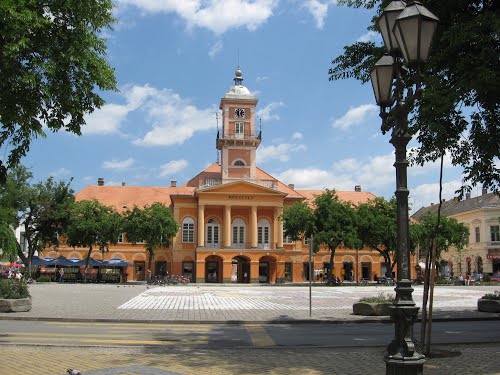 A zombori régi városháza (Fotó: Sonjabgd, Panoramio)Kronich palotaAz óvárostól a Csonoplya felé vezetõ úton találhatjuk a Kronich palotát. A közvélekedés szerint ez a város legszebb épülete. A palotát a Kronich család építette a huszadik század elején eklektikus stílusban. A század közepén fekete események kapcsán került a figyelem központjába, ugyanis ez az épület szolgált egyik fõ helyszínül a partizánok kegyetlenkedéséhez, amelynem ártatlan magyar és német polgárok voltak az áldozatai.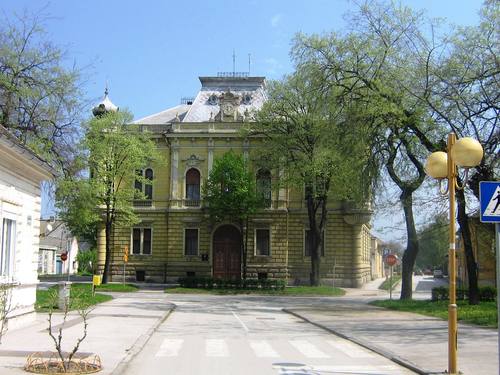 A Kronich palota épülete (Fotó: Rodjoso, Panoramio)Szent György NagytemplomA görögkeleti Nagytemplom Szent György nevét viseli és a Szabadság téren találjuk. A mai épület a török idõkbõl származó kisméretû görögkeleti templom helyén áll. Az épület építészete igen érdekes elegye a barokk, a rokokó és a klasszicista stílusoknak. Ittjártunkkor érdemes megtekinteni Szimics Pál csodás szentképfalát, amely mintegy 77 ikont ábrázol.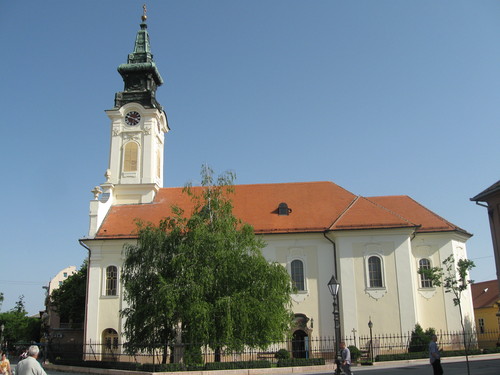 A Szent György Nagytemplom (Fotó: cvijetin, Panoramio)Szentháromság plébániatemplomA Szentháromság téren találjuk a Szentháromság plébániatemplomot, melyet a ferences szerzetesek emeltettek 1763-ban. A templom barokk stílusban épült, orgonával, értékes festményekkel és szobrokkal büszkélkedhet. Zombor 1749-ben a plébánia dísztermében kapta meg a szabad királyi városi adománylevelet és az alapszabályt, ezek a kiváltságlevelek a mai napig megtekinthetõek. Ottjártunkkor vessünk egy pillantást a kolostor falán látható napórára, amely az élet rövidségére hívja fel a figyelmet!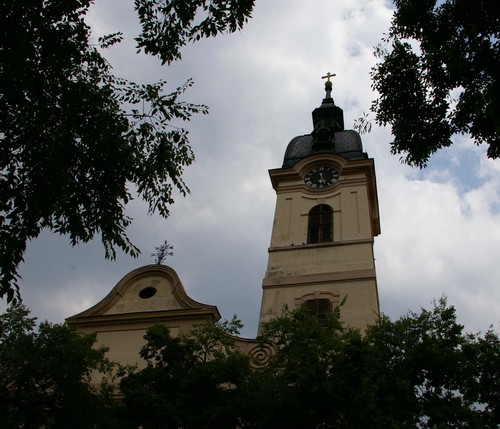 A Szentháromság, avagy a Ferencesek temploma (Fotó: Csiffáry Gabriella, Panoramio)Városi MúzeumA Városi Múzeum intézményét a Bodrog Megyei Történelmi Társulat céljaira hozták létre 1883-ban. A múzeum tárgyai között legnagyobb értéket a Történelmi Társaság anyagai, illetve Frey Imre adományából származó műkincsek és érmék képviselnek.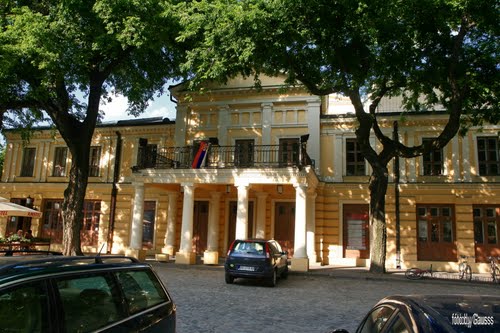 A Városi Múzeum épülete (Fotó: Gausss, Panoramio)Karmelita templomA Karmelita templom a Vásártéren található kéttornyú, romantikus stílusú épület. A templom mintegy 70 éven keresztül épült, így az átadására egészen 1902-ig kellett várni, ami magyar, bunyevác és német üdvözlő beszédek mellett szentelhették fel. A templom belső terének díszei és különlegességei az itt található gyönyörű üvegablakok és szobrok. Orgonája is említést érdemel. Készítésének idején a Szerb-Horvát-Szlovén Királyság harmadik legnagyobb orgonája volt.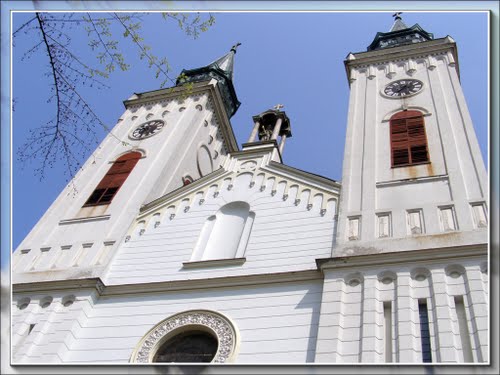 A Karmelita templom (Fotó: Branko Ognjenović, Panoramio)VármegyeházaAz egykori vármegyeháza szintén a Vásártéren található. Eklektikus homlokzata és oldaltornyai Pártos Gyula tervei alapján készülhettek el, elragadó városképet nyújtva a látogatóknak. A díszteremben található Eisenhut Ferenc zentai csatáról festett nagyméretű alkotása. A kép 4×7 méteres méretével a legnagyobb olajfestmény Szerbiában.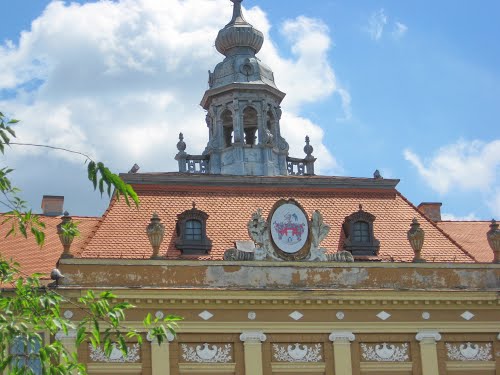 